8th Grade HealthT-shirtsStudents will receive a template in class to use for their T-shirts.  The assignment is to design a t-shirt that displays an anti drug statement.  You can use one side or both sides.  Grading will be as follows:On time – tshirt is due on or before the due dateOriginality of message –  something new perhapsCreativity – use of graphics and/or colorNeatness – non sloppy/easy to readVisual Appearance – the WOW factorAnti-drug message – is it very clear/appropriate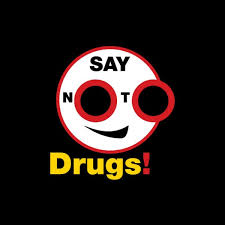 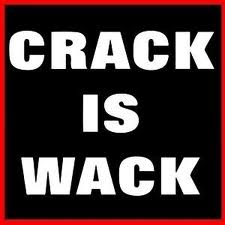 